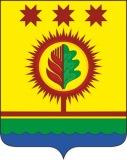 В соответствии со статьей 37 Федерального закона от 06.10.2003 № 131-ФЗ «Об общих принципах организации местного самоуправления в Российской Федерации», Законом Чувашской Республики от 14.05.2021 № 31 «О преобразовании муниципальных образований Шумерлинского района Чувашской Республики и о внесении изменений в Закон Чувашской Республики "Об установлении границ муниципальных образований Чувашской Республики и наделении их статусом городского, сельского поселения, муниципального района и городского округа»Собрание депутатов Шумерлинского муниципального округа Чувашской Республики решило:1. Учредить администрацию Шумерлинского муниципального округа Чувашской Республики с правами юридического лица.2. Определить:2.1. Организационно-правовая форма юридического лица – муниципальное казенное учреждение.2.2. Полное наименование юридического лица – администрация Шумерлинского муниципального округа Чувашской Республики.2.3. Краткое наименование юридического лица - администрация Шумерлинского муниципального округа.2.4. Место нахождения юридического лица - 429125, Чувашская Республика,                  д. Шумерля, ул. Энгельса, д. 58Б.3. Утвердить Положение об администрации Шумерлинского муниципального округа Чувашской Республики (далее - Положение), согласно приложению к настоящему решению.4. Администрации Шумерлинского муниципального округа Чувашской Республики приступить к исполнению исполнительно-распорядительных полномочий по решению вопросов местного значения на территории Шумерлинского муниципального округа Чувашской Республики с 30 декабря 2021 года. Администрацию Шумерлинского муниципального округа считать сформированной со дня, указанного в абзаце первом настоящего пункта.5. Уполномочить исполняющего полномочия главы Шумерлинского муниципального округа Леонтьева Бориса Геннадьевича осуществить действия по государственной регистрации администрации Шумерлинского муниципального округа как юридического лица в Межрайонной ИФНС России № 8 по Чувашской Республике.6. Финансирование расходов, связанных с регистрацией администрацией Шумерлинского муниципального округа Чувашской Республики, осуществлять за счет сметы расходов администрации Шумерлинского района Чувашской Республики.7. Настоящее решение подлежит опубликованию в издании «Вестник Шумерлинского района» и размещению на официальном сайте Шумерлинского района в сети «Интернет».8. Настоящее решение вступает в силу после его официального опубликования.Председатель Собрания депутатовШумерлинского муниципального округа		                                           Б.Г. Леонтьев	             Исполняющий полномочия главы Шумерлинского муниципального округа                                                     Б.Г. ЛеонтьевПриложение к решению Собрания депутатов Шумерлинского муниципального округаот 10.12.2021 № 3/14ПОЛОЖЕНИЕоб администрации Шумерлинского муниципального округа Чувашской РеспубликиI. Общие положения1.1. Настоящее Положение об администрации Шумерлинского муниципального округа Чувашской Республики (далее - Положение) разработано в соответствии с Федеральным законом от 6 октября 2003 г. № 131-ФЗ «Об общих принципах организации местного самоуправления в Российской Федерации», Федеральным законом от 2 марта 2007 г. № 25-ФЗ «О муниципальной службе в Российской Федерации», Законом Чувашской Республики от 5 октября 2007 года № 62 «О муниципальной службе в Чувашской Республике», Законом Чувашской Республики от 14 мая 2021 года № 31 "О преобразовании муниципальных образований Шумерлинского района Чувашской Республики и о внесении изменений в Закон Чувашской Республики "Об установлении границ муниципальных образований Чувашской Республики и наделении их статусом городского, сельского поселения, муниципального района и городского округа" и определяет правовой статус администрации Шумерлинского муниципального округа Чувашской Республики в системе органов местного самоуправления Шумерлинского муниципального округа Чувашской Республики.1.2. Администрация Шумерлинского муниципального округа Чувашской Республики (далее – Администрация) - исполнительно-распорядительный орган местного самоуправления Шумерлинского муниципального округа Чувашской Республики, наделенный полномочиями по решению вопросов местного значения и полномочиями для осуществления отдельных государственных полномочий, переданных федеральными законами и законами Чувашской Республики.1.3. Администрация осуществляет свою деятельность в соответствии с законодательством Российской Федерации, Чувашской Республики, Уставом Шумерлинского муниципального округа Чувашской Республики, решениями Собрания депутатов Шумерлинского муниципального округа Чувашской Республики, настоящим Положением и иными муниципальными правовыми актами.1.4. Полное наименование - Администрация Шумерлинского муниципального округа Чувашской Республики.Сокращенное наименование - Администрация Шумерлинского муниципального округа.1.5. Юридический адрес: Российская Федерация, Чувашская Республика, д. Шумерля, ул. Энгельса, д. 58Б.Фактический адрес: Российская Федерация, Чувашская Республика, г. Шумерля, ул. Октябрьская, д.24.1.6. Администрация как юридическое лицо действует на основании общих для организаций данного вида положений Федерального закона от 6 октября 2003 г. № 131-ФЗ «Об общих принципах организации местного самоуправления в Российской Федерации» в соответствии с Гражданским кодексом Российской Федерации применительно к казенным учреждениям.Организационно-правовая форма - муниципальное казенное учреждение.Учредителем Администрации является Шумерлинский муниципальный округ Чувашской Республики (далее – Шумерлинский муниципальный округ).1.7. Администрация является правопреемником администрации Шумерлинского района Чувашской Республики, администрации Большеалгашинского сельского поселения Чувашской Республики, администрации Егоркинского сельского поселения Чувашской Республики, администрации Краснооктябрьского сельского поселения Чувашской Республики, администрации Магаринского сельского поселения Чувашской Республики, администрации Нижнекумашкинского сельского поселения Чувашской Республики, администрации Русско-Алгашинкого сельского поселения Чувашской Республики, администрации Торханского сельского поселения Чувашской Республики, администрации Туванского сельского поселения Чувашской Республики, администрации Ходарского сельского поселения Чувашской Республики, администрации Шумерлинского сельского поселения Чувашской Республики, администрации Юманайского сельского поселения Чувашской Республики.1.8. Администрация имеет самостоятельный баланс, обособленное имущество, лицевой счет в органах, исполняющих бюджет, гербовую печать со своим полным наименованием, штампы, бланки.Администрация для достижения целей своей деятельности вправе от своего имени совершать сделки, приобретать и осуществлять имущественные и личные неимущественные права, быть истцом и ответчиком в судах. Администрация отвечает по своим обязательствам, находящимися в его распоряжении денежными средствами, а при их недостаточности – субсидиарную ответственность по его обязательствам несет Шумерлинский муниципальный округ в порядке, определяемом законом.1.9. Учредительным документом Администрации является настоящее Положение.1.10. Отношения между Учредителем и Администрацией определяются Положением.1.11. Администрация имеет в качестве подведомственных ей учреждений - муниципальные унитарные предприятия и муниципальные учреждения (далее - муниципальные организации), созданные Шумерлинским муниципальным округом, отраслевые (функциональные) и территориальные органы Администрации, наделенные статусом юридических лиц, а также выполняет функции учредителя в отношении муниципальных организаций, находящихся в собственности Шумерлинского муниципального округа.II. Основные задачи деятельности администрации Шумерлинского муниципального округа2.1. Основными задачами Администрации являются:2.1.1. решение вопросов местного значения, относящихся к ведению администрации в соответствии с Уставом Шумерлинского муниципального округа;2.1.2. создание благоприятных условий для инвестирования и эффективного выполнения программ социально-экономического развития Шумерлинского муниципального округа;2.1.3. организация взаимодействия с органами государственной власти Российской Федерации и Чувашской Республики, иными органами местного самоуправления Шумерлинского муниципального округа.III. Компетенция Администрации3.1. Администрация в соответствии с Уставом Шумерлинского муниципального округа наделена полномочиями по решению вопросов местного значения и полномочиями для осуществления отдельных государственных полномочий, переданных органам местного самоуправления федеральными законами и законами Чувашской Республики.3.2. Администрация имеет право:3.2.1. запрашивать в пределах своих полномочий информацию у организаций независимо от организационно-правовых форм и форм собственности, индивидуальных предпринимателей, необходимую для осуществления полномочий по решению вопросов местного значения и отдельных государственных полномочий, переданных органам местного самоуправления;3.2.2. представлять интересы Шумерлинского муниципального округа в правоохранительных и судебных органах, в государственных и иных организациях в пределах своих полномочий, направлять материалы для решения вопросов о привлечении к дисциплинарной, административной или уголовной ответственности в специально уполномоченные органы;3.2.3. выступать в качестве истца, ответчика и третьего лица у мировых судей, в судах общей юрисдикции, арбитражных судах в соответствии с действующим законодательством Российской Федерации;3.2.4. заключать муниципальные контракты, соглашения и договоры, предусмотренные действующим законодательством Российской Федерации.3.3. Администрация осуществляет иные функции в соответствии с Уставом Шумерлинского муниципального округа.3.4. Администрация как исполнительно-распорядительный орган местного самоуправления Шумерлинского муниципального округа:1) выступает эмитентом ценных бумаг муниципального образования - Шумерлинского муниципального округа;2) осуществляет муниципальные внутренние заимствования от имени муниципального образования - Шумерлинского муниципального округа, выдает муниципальные гарантии другим заемщикам для привлечения кредитов (займов);3) разрабатывает программы и планы социально-экономического развития территории Шумерлинского муниципального округа и организует их выполнение;4) составляет проекта бюджета Шумерлинского муниципального округа, обеспечивает исполнение бюджета Шумерлинского муниципального округа, подготовку отчета об исполнении бюджета Шумерлинского муниципального округа;5) обеспечивает проведение единой финансовой и налоговой политики;6) организует разработку, осуществление, а также внесение предложений по изменению и дополнению в генеральный план Шумерлинского муниципального округа, Правила землепользования и застройки, проекты планировки и застройки, планы землеустройства на территории Шумерлинского муниципального округа;7) организует сбор статистических показателей, характеризующих состояние экономики и социальной сферы Шумерлинского муниципального округа, и предоставление указанных данных органам государственной власти в порядке, установленном Правительством Российской Федерации;8) регулирует земельные отношения в соответствии с действующим законодательством и Правилами землепользования и застройки, утвержденными Собранием депутатов Шумерлинского муниципального округа, организует мероприятия по охране окружающей среды в границах Шумерлинского муниципального округа;9) управляет и распоряжается имуществом, находящимся в муниципальной собственности Шумерлинского муниципального округа, в соответствии с порядком, установленным Собранием депутатов Шумерлинского муниципального округа;10) определяет условия договора аренды земельных участков на территории Шумерлинского муниципального округа;11) управляет муниципальным жилищным фондом, коммунально-бытовым хозяйством Шумерлинского муниципального округа;12) устанавливает тарифы на услуги, предоставляемые муниципальными предприятиями и учреждениями, если иное не предусмотрено федеральными законами, в соответствии с порядком, установленным Собранием депутатов Шумерлинского муниципального округа;13) регулирует тарифы на товары и услуги организаций коммунального комплекса (за исключением тарифов на товары и услуги организаций коммунального комплекса - производителей товаров и услуг в сфере электро- и (или) теплоснабжения), тарифы на подключение к системе коммунальной инфраструктуры, тарифы организаций коммунального комплекса на подключение, надбавки к тарифам на товары и услуги организаций коммунального комплекса в соответствии с действующим законодательством и порядком, установленным Собранием депутатов Шумерлинского муниципального округа;14) управляет муниципальным долгом Шумерлинского муниципального округа;15) создает муниципальные предприятия и учреждения, осуществляет финансовое обеспечение деятельности муниципальных казенных учреждений и финансовое обеспечение выполнения муниципального задания бюджетными и автономными муниципальными учреждениями;16) осуществляет меры по обеспечению законности, прав и свобод граждан, их занятости, охране собственности и общественного порядка, борьбе с преступностью на территории Шумерлинского муниципального округа;17) разрабатывает и утверждает схему размещения нестационарных торговых объектов в порядке, установленном уполномоченным органом исполнительной власти Чувашской Республики;18) осуществляет закупки товаров, работ, услуг для обеспечения муниципальных нужд;19) осуществляет иные исполнительно-распорядительные полномочия, в соответствии с нормативными правовыми актами, а также полномочиями, специально не оговоренных нормативными правовыми актами, но вытекающих из необходимости выполнения исполнительно-распорядительных полномочий при решении вопросов местного значения Шумерлинского муниципального округа. 3.5. Администрация имеет право на решение вопросов, не отнесенных к вопросам местного значения муниципального округа, предусмотренных Федеральным законом от 6 октября 2003 г. № 131-ФЗ «Об общих принципах организации местного самоуправления в Российской Федерации» и Уставом Шумерлинского муниципального округа, а также награждение грамотами, ценными подарками и премиями Администрации Шумерлинского муниципального округа.3.6. Администрация осуществляет иные полномочия, определенные Уставом Шумерлинского муниципального округа в соответствии с федеральными законами, законами Чувашской Республики.IV. Структура администрации Шумерлинского муниципального округа4.1. Структура Администрации утверждается в порядке, установленном Уставом Шумерлинского муниципального округа.4.2.  В структуру Администрации могут входить  отраслевые (функциональные) и территориальные органы АдминистрацииОтраслевые (функциональные) и территориальные органы Администрации Шумерлинского муниципального округа могут наделяться правами юридического лица.4.3. Отраслевые (функциональные) и территориальные органы Администрации Шумерлинского муниципального округа, наделенные правами юридического лица (далее – органы Администрации, наделенные правами юридического лица), являются муниципальными казенными учреждениями, имеют смету расходов, обособленное имущество, закрепленное на праве оперативного управления, открывают счета в органах, исполняющих бюджет, от своего имени приобретают и осуществляют имущественные права и обязанности, выступают истцом, ответчиком в суде, имеют печать, штамп, бланк с соответствующей символикой.4.4. Органы Администрации, наделенные правами юридического лица, действуют на основании положения, утвержденного Собранием депутатов Шумерлинского муниципального округа.Структурные подразделения Администрации, не наделенные правами юридического лица, осуществляют свою деятельность на основании положений, утверждаемых муниципальным правовым актом Администрации.4.5. В администрации могут создаваться постоянно действующие или временные консультативные, совещательные или иные коллегиальные органы (комиссии, советы и другие) по различным направлениям деятельности Администрации. Решения о создании таких органов, сроке их полномочий, численности, персональном составе и полномочиях принимаются муниципальными нормативными правовыми актами Администрации Шумерлинского муниципального округа.4.6. Общее и текущее руководство Администрацией осуществляет глава Шумерлинского муниципального округа, который обладает распорядительными и контрольными полномочиями. V. Глава Шумерлинского муниципального округа5.1. Администрацией руководит глава Шумерлинского муниципального округа на принципах единоначалия.5.2. Глава Шумерлинского муниципального округа в пределах полномочий:1) представляет Шумерлинский муниципальный округ в отношениях с органами местного самоуправления других муниципальных образований, органами государственной власти, гражданами и организациями, без доверенности действует от имени Шумерлинского муниципального округа, подписывает от имени Администрации муниципальные контракты, договоры и соглашения, иные документы;2) обеспечивает осуществление отраслевыми (функциональными) и территориальными органами Администрации полномочий по решению вопросов местного значения и отдельных государственных полномочий, переданных органам местного самоуправления федеральными законами и законами Чувашской Республики;3) разрабатывает и представляет на утверждение Собрания депутатов Шумерлинского муниципального округа структуру Администрации, формирует штат администрации в пределах утвержденных в бюджете средств на содержание администрации, определяет полномочия должностных лиц администрации, обладающих организационно-распорядительными функциями, вправе поручить исполнение своих отдельных полномочий заместителям главы Администрации муниципального округа либо иным должностным лицам Администрации;4)  осуществляет в установленном порядке назначение, освобождение от должности заместителей главы Администрации, руководителей структурных подразделений Администрации Шумерлинского муниципального округа и иных работников Администрации, а также решает вопросы применения к ним мер поощрения и дисциплинарных взысканий; 5) осуществляет назначение, увольнение руководителей муниципальных организаций, в отношении которых Администрация осуществляет функции и полномочия учредителя, предоставляет им отпуска в соответствии с действующим законодательством Российской Федерации и муниципальными правовыми актами органов местного самоуправления Шумерлинского муниципального округа, заключает и расторгает с ними трудовые договоры (за исключением муниципальных организаций, в отношении которых функции и полномочия учредителя от имени Шумерлинского муниципального округа осуществляют отраслевые (функциональные) и территориальные органы Администрации, наделенные правами юридического лица);6) осуществляет общее руководство деятельностью Администрации, ее структурных подразделений по решению всех вопросов, отнесенных к компетенции Администрации;7) выдает от имени Администрации доверенности, в том числе доверенности с правом передоверия;8) рассматривает обращения граждан, а также ведет личный прием граждан в соответствии с действующим законодательством Российской Федерации;9) является руководителем гражданской обороны организует мобилизационную подготовку, определяет и утверждает состав комиссии по предупреждению и ликвидации чрезвычайных ситуаций;10) осуществляет иные полномочия в соответствии с Уставом Шумерлинского муниципального округа, муниципальными правовыми актами органов местного самоуправления Шумерлинского муниципального округа, а также иных нормативно-правовых актов в целях обеспечения защиты сведений, составляющих государственную и иную охраняемую федеральным законом тайну.VI. Трудовые отношения в администрации Шумерлинского муниципального округа6.1. Должности в Администрации с установленным кругом обязанностей по обеспечению исполнения полномочий Администрации являются должностями муниципальной службы.Муниципальный служащий Шумерлинского муниципального округа (далее - муниципальный служащий) - гражданин, исполняющий в порядке, определенном настоящим Уставом и иными муниципальными правовыми актами Шумерлинского муниципального округа в соответствии с федеральными законами и законами Чувашской Республики, обязанности по должности муниципальной службы за денежное содержание, выплачиваемое за счет средств бюджета Шумерлинского муниципального округа.6.2. Лица, исполняющие обязанности по техническому обеспечению деятельности Администрации муниципального округа, не замещают должности муниципальной службы, не являются муниципальными служащими и относятся к работникам, занимающим должности, не отнесенные к должностям муниципальной службы (далее – работники Администрации).6.3. Трудовые отношения с муниципальными служащими и работниками Администрации, регулируются Трудовым кодексом Российской Федерации, законодательством о муниципальной службе, Правилами внутреннего трудового распорядка, утвержденными в Администрации, иными нормативными правовыми актами.6.4. Штатное расписание Администрации утверждается главой Шумерлинского муниципального округа. Штатное расписание органов Администрации, наделенных правами юридического лица, утверждается руководителями органов Администрации с правами юридического лица, и подлежит согласованию с главой Шумерлинского муниципального округа.6.5. Нанимателем для муниципальных служащих Администрации является:- глава Шумерлинского муниципального округа в отношении заместителей главы Администрации, руководителей органов Администрации, наделенных правами юридического лица, муниципальных служащих структурных подразделений Администрации, не наделенных правами юридического лица;- руководители органов Администрации, наделенных правами юридического лица, в отношении муниципальных служащих соответствующих органов Администрации.6.6. От имени Администрации полномочия представителя нанимателя (работодателя) в отношении работников, занимающих должности, не отнесенные к должностям муниципальной службы осуществляет:- глава Шумерлинского муниципального округа в отношении работников структурных подразделений Администрации района, не наделенных правами юридического лица;- руководители органов Администрации, наделенных правами юридического лица, в отношении работников соответствующих органов Администрации.6.7. При замещении должности муниципальной службы в Администрации заключению трудового договора может предшествовать конкурс, в ходе которого осуществляется оценка профессионального уровня претендентов на замещение должности муниципальной службы, их соответствия установленным квалификационным требованиям к должности муниципальной службы.6.8. Порядок проведения конкурса на замещение должности муниципальной службы устанавливается решением Собрания депутатов Шумерлинского муниципального округа.6.9. Администрация в установленном законодательством порядке обеспечивает муниципальным служащим и работникам Администрации условия труда, необходимые им для выполнения должностных обязанностей, несет ответственность за ущерб, причиненный их жизни и здоровью в связи с исполнением должностных обязанностей.6.10. Администрация осуществляет социальное, медицинское и иное страхование муниципальных служащих и работников Администрации в порядке и на условиях, предусмотренных действующим законодательством Российской Федерации.6.11. Администрация осуществляет функции по кадровой работе, в том числе организует ведение и сохранность кадровых документов муниципальных служащих и работников Администрации, руководителей муниципальных организаций, в отношении которых Администрация осуществляет функции и полномочия учредителя (за исключением муниципальных организаций, в отношении которых представителями учредителя выступают отраслевые (функциональные) органы Администрации, наделенные правами юридического лица), ведет учет граждан, пребывающих в запасе.Органы Администрации, наделенные правами юридического лица, самостоятельно осуществляют функции по кадровой работе, в том числе организуют ведение и сохранность кадровых документов муниципальных служащих и работников соответствующих отраслевых (функциональных) органов Администрации, руководителей муниципальных организаций, в отношении которых соответствующие отраслевые (функциональные) органы Администрации осуществляют функции и полномочия учредителя, ведут учет граждан, пребывающих в запасе.6.12. Администрация организует хранение документов по личному составу муниципальных служащих и работников Администрации, руководителей муниципальных организаций, в отношении которых администрация осуществляет функции и полномочия учредителя, обеспечив надлежащие условия их хранения, и выдачу справок гражданам для целей пенсионного обеспечения и копий этих документов.Органы Администрации, наделенные правами юридического лица, самостоятельно организуют хранение документов по личному составу муниципальных служащих и работников соответствующих органов Администрации, руководителей муниципальных организаций, в отношении которых соответствующие органы Администрации осуществляют функции и полномочия учредителя, обеспечив надлежащие условия их хранения, и выдачу справок гражданам для целей пенсионного обеспечения и копий этих документов.VII. Финансирование, учет, имущество администрации Шумерлинского муниципального округа7.1. Администрация самостоятельно владеет, пользуется и распоряжается имуществом, в соответствии с Конституцией Российской Федерации, федеральными законами и принимаемыми в соответствии с ними нормативными правовыми актами органов местного самоуправления Шумерлинского муниципального округа.Администрация вправе передавать муниципальное имущество во временное или в постоянное пользование физическим и юридическим лицам, органам государственной власти Российской Федерации, органам государственной власти Чувашской Республики и органам местного самоуправления иных муниципальных образований, отчуждать, совершать иные сделки в соответствии с федеральными законами.7.2. Финансирование администрации осуществляется за счет средств бюджета Шумерлинского муниципального округа.7.3. Администрация осуществляет оперативный, бухгалтерский учет, ведет и сдает статистическую и бухгалтерскую отчетность в порядке и сроки, установленные законодательством Российской Федерации, муниципальными правовыми актами органов местного самоуправления Шумерлинского муниципального округа.Отраслевые (функциональные) и территориальные органы Администрации, наделенные правами юридического лица, самостоятельно осуществляют бухгалтерский учет, ведут и сдают статистическую и бюджетную отчетность в порядке и сроки, установленные действующим законодательством Российской Федерации, муниципальными правовыми актами органов местного самоуправления Шумерлинского муниципального округа.Администрация вправе организовать ведение бухгалтерского учета, в том числе путем возложения ведения бухгалтерского учета на главного бухгалтера или иное должностное лицо либо путем заключения договора об оказании услуг по ведению бухгалтерского учета другим учреждением, организацией (централизованной бухгалтерией).7.4. Администрация осуществляет функции муниципального заказчика для закупки товаров, работ, услуг для обеспечения муниципальных нужд в пределах своей компетенции. Закупки товаров, работ, услуг для обеспечения муниципальных нужд осуществляются за счет средств местного бюджета.7.5. Администрация является главным распорядителем (распорядителем) бюджетных средств и имеет право распределять бюджетные ассигнования и лимиты бюджетных обязательств между подведомственными распорядителями и получателями бюджетных средств в соответствии с бюджетным законодательством Российской Федерации.VIII. Ответственность должностных лиц8.1. Должностные лица Администрации несут ответственность перед населением Шумерлинского муниципального округа, государством, физическими и юридическими лицами в соответствии с действующим законодательством.8.2. Ответственность Администрации и должностных лиц Администрации перед государством наступает на основании решения соответствующего суда в случае нарушения ими Конституции Российской Федерации, федеральных конституционных законов, федеральных законов, Конституции и законов Чувашской Республики, настоящего Устава, а также в случае ненадлежащего осуществления указанными органами и должностными лицами переданных им отдельных государственных полномочий.IX. Реорганизация и прекращение деятельности администрации Шумерлинского муниципального округа9.1. Реорганизация и прекращение деятельности Администрации осуществляются в соответствии с действующим законодательством и Уставом Шумерлинского муниципального округа на основании решения Собрания депутатов Шумерлинского муниципального округа. X. Заключительные положения10.1. Все вопросы, связанные с деятельностью Администрации, не урегулированные настоящим Положением, регулируются законодательством Российской Федерации, законодательством Чувашской Республики и Уставом Шумерлинского муниципального округа.10.2. В настоящее Положение могут быть внесены изменения и дополнения в связи с изменением действующего законодательства, Устава Шумерлинского муниципального округа и муниципальных нормативных правовых актов, принятых Собранием депутатов Шумерлинского муниципального округа.ЧĂВАШ РЕСПУБЛИКИЧУВАШСКАЯ РЕСПУБЛИКАÇĚМĚРЛЕ МУНИЦИПАЛЛĂОКРУГĔН ДЕПУТАТСЕН ПУХĂВĚЙЫШĂНУ10.12.2021 3/14 №Çемěрле хулиСОБРАНИЕ ДЕПУТАТОВШУМЕРЛИНСКОГО МУНИЦИПАЛЬНОГО ОКРУГАРЕШЕНИЕ10.12.2021 № 3/14город ШумерляОб учреждении администрации Шумерлинского муниципального округа Чувашской Республики и утверждения Положения об администрации Шумерлинского муниципального округа Чувашской Республики